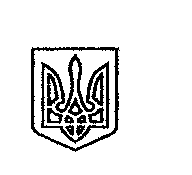 ЩАСЛИВЦЕВСЬКА СІЛЬСЬКА РАДАВИКОНАВЧИЙ КОМІТЕТ           РІШЕННЯ                                                           №17424.10.2019Про надання одноразової грошової допомоги громадянам, які проживають на території Щасливцевської  сільської ради.Розглянувши заяви   громадян щодо надання матеріальної допомоги в зв'язку з тяжким матеріальним становищем та на лікування, акти обстеження матеріально - побутових умов, відповідно до ст. 28, п. 1 ст. 34   Закону України "Про місцеве самоврядування в Україні" виконком Щасливцевської сільської ради ВИРІШИВ:1.Надати матеріальну допомогу з бюджетних коштів наступним громадянам:1.1.***, що мешкає за адресою: с. Щасливцеве, вул. Р.Кузнєцова, буд. ***, у сумі *** грн. 1.2.***, що мешкає за адресою: с. Генічеська Гірка, вул. Виноградна , буд. ***, у сумі ***  грн. 1.3.***, що мешкає за адресою: с. Щасливцеве , вул. Зелена, буд. ***, у сумі *** грн.1.4.***, що мешкає за адресою: с. Щасливцеве , вул. Зелена, буд. ***, у сумі ***  грн. 1.5.***, що мешкає за адресою: с. Генічеська Гірка, вул. Виноградна буд.*** у сумі *** грн.1.6.***, що мешкає за адресою:  с. Щасливцеве, вул. Набережна, буд. ***, у сумі ***грн.1.7.***, що мешкає за адресою:  с. Щасливцеве, вул. Морська, буд. ***, у сумі *** грн.1.8.***, що мешкає за адресою: с. Щасливцеве, вул. Миру, буд. ***, у сумі *** грн.1.9.***, що мешкає за адресою: с. Щасливцеве, вул. Миру, буд. ***, у сумі *** грн.2.Надати матеріальну допомогу громадянам, які є учасниками АТО, ООС:2.1. ***, що мешкає за адресою: с. Щасливцеве, вул. Миру, буд. ***, у сумі *** грн.3. Контроль за виконанням рішення покласти на заступника сільського голови з питань дії виконкому    Бородіну О.П.Сільський голова                                                                         В.ПЛОХУШКО